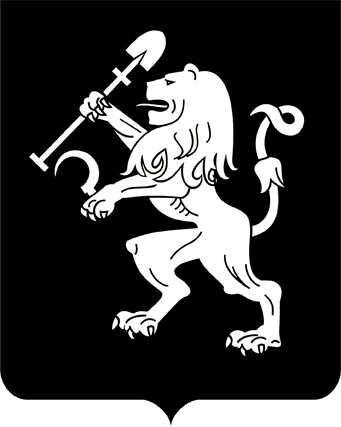 АДМИНИСТРАЦИЯ ГОРОДА КРАСНОЯРСКАРАСПОРЯЖЕНИЕО внесении изменений в распоряжение администрации городаот 13.01.2016 № 4-архВ целях корректировки сроков отселения физических и юридических лиц и установления сроков отселения физических и юридических лиц в случае признания дома аварийным и подлежащим сносу                     или реконструкции, руководствуясь статьями 45, 58, 59 Устава города Красноярска, распоряжением Главы города от 22.12.2006 № 270-р,             распоряжением администрации города от 10.08.2020 № 142-рв                   «О предоставлении отпуска Животову О.Н.»:1. Внести в приложение к распоряжению администрации города  от 13.01.2016 № 4-арх «Об определении сроков отселения жителей            из аварийного жилищного фонда в городе Красноярске» следующие           изменения:1) строку 137 таблицы изложить в следующей редакции: 2) дополнить таблицу строками 533–535 в следующей редакции: 2. Настоящее распоряжение опубликовать в газете «Городские  новости» и разместить на официальном сайте администрации города.Первый заместительГлавы города                                                                              В.А. Логинов14.08.2020№ 99-арх«137Ул. Армейская, 192022»«533Ул. Бийская, 22036534Ул. Калинина, 92036535Ул. Сосновского, 712036»